ЧЕРКАСЬКА ОБЛАСНА РАДАГОЛОВАР О З П О Р Я Д Ж Е Н Н Я30.08.2021                                                                                        № 334-рПро надання одноразовоїгрошової допомогиВідповідно до статті 55 Закону України «Про місцеве самоврядування
в Україні», рішень обласної ради від 29.12.2006 № 7-2/V «Про затвердження Положення про порядок та умови надання обласною радою одноразової грошової допомоги» (зі змінами), від 24.12.2020 № 4-8/VІIІ «Про обласний бюджет Черкаської області на 2021 рік», враховуючи відповідні заяви депутатів обласної ради:1. Виділити виконавчому апарату обласної ради кошти в сумі                              42 693,00 грн (головний розпорядник коштів – обласна рада, КПКВК 0113242 «Інші заходи у сфері соціального захисту і соціального забезпечення»)
для надання одноразової грошової допомоги громадянам за рахунок коштів обласного бюджету:2. Фінансово-господарському відділу виконавчого апарату обласної ради провести відповідні виплати.3. Контроль за виконанням розпорядження покласти на                                   заступника керуючого справами, начальника загального                              відділу виконавчого апарату ГОРНУ Н. В. та начальника фінансово-господарського відділу, головного бухгалтера виконавчого апарату обласної ради ЯНИШПІЛЬСЬКУ В.Г.Голова									А. ПІДГОРНИЙ1.Білан Тетяна Борисівна,  Звенигородський р-н., с. Мошурів 5000,002.Верейкіна Галина Борисівна,  Звенигородський р-н., смт Лисянка 1500,003.Возний Григорій Борисович,  Черкаський р-н., с. Грищенці 2000,004.Кучер Ольга Петрівна,  Звенигородський р-н., с. Федюківка 1500,005.Лисенко Валерій Павлович,  Уманський р-н., м. Жашків 1000,006.Лущевський Олександр Тадеушевич,Черкаський р-н., м.Черкаси 2900,007.Мамочка Валентина Іванівна,  Уманський р-н., с. Литвинівка 1000,008.Пироженко Катерина Василівна,  Уманський р-н., с. Томашівка 2000,009.Пироженко Микола Григорович,  Уманський р-н., с. Томашівка 2000,0010.Рибак Ірина Михайлівна,  Черкаський р-н., м. Черкаси 1593,0011.Стукан Ганна Федосіївна,  Звенигородський р-н., м. Тальне 5000,0012.Фаломін Денис Анатолійович, Золотоніський р-н., м. Золотоноша 2000,0013.Федина Наталія Анатоліївна,  Черкаський р-н., м. Черкаси 4000,0014.Чупилка Микола Васильович,Черкаський р-н., м. Корсунь-Шевченківський 5000,0015.Шара Ганна Дмитрівна,  Черкаський р-н., м. Черкаси 1200,0016.Якименко Юлія Сергіївна,  Черкаський р-н., м. Черкаси 5000,00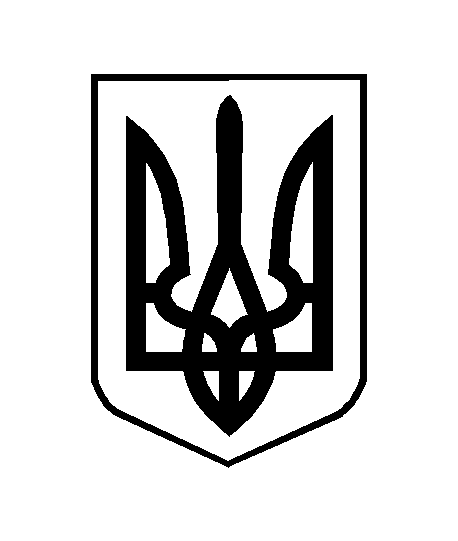 